РОССИЙСКАЯ ФЕДЕРАЦИЯИвановская область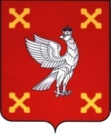 Администрация Шуйского муниципального районаРАСПОРЯЖЕНИЕот 06.10.2023  № 152-рг. ШуяО внесении изменений в распоряжение Администрации Шуйского муниципального района от 19.12.2022 №237-р  «Об утверждении планапроверок, ревизий и обследований при осуществлении внутреннего муниципального финансового контроля отделом муниципального контроля администрации Шуйского муниципального района на 2023 год» В соответствии с Федеральным законом от 06.10.2003 № 131-ФЗ «Об общих принципах организации местного самоуправления в Российской Федерации», стандартом «Планирование проверок, ревизий и обследований при осуществлении внутреннего муниципального финансового контроля отделом муниципального контроля администрации Шуйского муниципального района», утвержденным постановлением Администрации Шуйского муниципального района от 10.12.2020 № 747-п (в действующей редакции), Администрация Шуйского муниципального района обязывает:Внести изменения в распоряжение Администрации Шуйского муниципального района от 19.12.2022 № 237-р «Об утверждении плана проверок, ревизий и обследований при осуществлении внутреннего муниципального финансового контроля отделом муниципального контроля администрации Шуйского муниципального района на 2023 год», изложив Приложение к Распоряжению в новой редакции (прилагается).2. Распоряжение Администрации Шуйского муниципального района от 15.08.2023  №128-р «О внесении изменений в распоряжение Администрации Шуйского муниципального района от 19.12.2022 №237-р  «Об утверждении плана проверок, ревизий и обследований при осуществлении внутреннего муниципального финансового контроля отделом муниципального контроля администрации Шуйского муниципального района на 2023 год» считать утратившим силу.3. Контроль за исполнением данного распоряжения возложить на заместителя главы администрации Морозова А.А.4.   Настоящее распоряжение вступает в силу с момента подписания.И.о. Главы Шуйского муниципального района                      О.А.СоколоваПриложение                                                к распоряжению Администрации                                             Шуйского муниципального районаот 06.10.2023 № 152-рПриложение                                                                           к распоряжению Администрации                                                                         Шуйского муниципального района                                                                          от 19.12.2022 № 237-рПлан проверок, ревизий и обследований при осуществлении внутреннего муниципального финансового контроля отделом муниципального контроля администрации Шуйского муниципального района на 2023 год № п/пОбъект контрольного мероприятияИНН, юридический адрес объекта контрольного мероприятияВид контроль-ного мероприя-тияТема контрольного мероприятияЦель проведения контрольного мероприятийОснование проведения контрольного мероприятияПрове-ряемый периодМесяц начала конт-рольно-го меро-приятия1Муниципальное общеобразовательное  учреждение  «Васильевская средняя школа»ИНН3725004600 155926, Ивановская область, Шуйский район,с. Васильевское, ул. Новая, д. 8Плановая выездная проверкаПроверка  размещения заказов на поставки товаров, выполнение работ, оказание услуг для муниципальных нуждПредупреждение и выявление нарушений законодательства РФ и иных нормативных правовых актов РФ о размещении заказовч. 8 ст. 99 Федерального закона от 05.04.2013 № 44-ФЗ «О контрактной системе в сфере закупок товаров, работ, услуг для обеспечения государственных и муниципальных нужд»01.01.2022-31.12.2022февраль2Муниципальное общеобразовательное учреждение «Перемиловская средняя школа»ИНН 3725004640,Ивановская обл., Шуйский р-н, д. Прилив, ул. Центральная, д.12Плановая выездная проверкаПроверка  размещения заказов на поставки товаров, выполнение работ, оказание услуг для муниципальных нуждПредупреждение и выявление нарушений законодательства РФ и иных нормативных правовых актов РФ о размещении заказовч. 8 ст. 99 Федерального закона от 05.04.2013 № 44-ФЗ «О контрактной системе в сфере закупок товаров, работ, услуг для обеспечения государственных и муниципальных нужд»01.01.2022-31.12.2022март3Муниципальное бюджетное учреждение культуры «Культурно-досуговый центр с.Китово»ИНН3706020692Ивановская обл., Шуйский район, с. Китово, ул. Центральная, д.94Плановая выездная проверкаПроверка  размещения заказов на поставки товаров, выполнение работ, оказание услуг для муниципальных нуждПредупреждение и выявление нарушений законодательства РФ и иных нормативных правовых актов РФ о размещении заказов ч. 8 ст. 99 Федерального закона от 05.04.2013 № 44-ФЗ «О контрактной системе в сфере закупок товаров, работ, услуг для обеспечения государственных и муниципальных нужд»01.01.2022-31.12.2022апрель 4Васильевское муниципальное дошкольное образовательное учреждениеИНН3725004921155926, Ивановская область, Шуйский район, с. Васильевское, ул. Фрунзе, д.14Проверка финансово-хозяйственной деятельностиПредупреждение, выявление и пресечение нарушений бюджетного законодательства Российской ФедерацииСт. 269.2 Бюджетного кодекса Российской Федерации01.01.2022-31.12.2022май5Колобовское муниципальное дошкольное образовательное учреждениеИНН 3725004880,Ивановская обл., Шуйский р-н, пос. Колобово, ул. 1 Фабричная, д.49Плановая выездная проверкаПроверка  размещения заказов на поставки товаров, выполнение работ, оказание услуг для муниципальных нуждПредупреждение и выявление нарушений законодательства РФ и иных нормативных правовых актов РФ о размещении заказовч. 8 ст. 99 Федерального закона от 05.04.2013 № 44-ФЗ «О контрактной системе в сфере закупок товаров, работ, услуг для обеспечения государственных и муниципальных нужд»01.01.2022-31.12.2022июль6Администрация Введенского сельского  поселения Шуйского муниципального района Ивановской областиИНН 3725006862, 155921, Ивановская обл., Шуйский р-н, с. Введенье, ул. Мира, д.28Плановая выездная проверкаПроверка финансово-хозяйственной деятельностиПредупреждение, выявление и пресечение нарушений бюджетного законодательства Российской ФедерацииСт. 269.2 Бюджетного кодекса Российской Федерации01.01.2022-31.12.2022сентябрь7Муниципальное унитарное предприятие «Жилищно-коммунальное хозяйство Шуйского муниципального района»ИНН 3706019048,Ивановская обл., г. Шуя, пл. Ленина, д.7Плановая выездная проверкаПроверка финансово-хозяйственной деятельностиПредупреждение, выявление и пресечение нарушений бюджетного законодательства Российской ФедерацииСт. 269.2 Бюджетного кодекса Российской Федерации01.01.2022-31.12.2022ноябрь